Merboltickýzpravodaj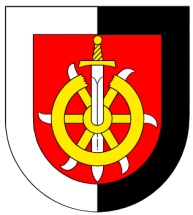 č.5/2021								  	28.5.2021    Dezinfekce  Nabídka dezinfekce (nalévané do vlastních nádob) stále trvá a je k dispozici v úředních hodinách. Je lepší dopředu zavolat. Děkuji.    Dětský den     Dětský den se letos uskuteční v sobotu 5.6. od 14.00 hod na dvou stanovištích. Pro malé a větší děti (cca 1. stupeň ZŠ) bude připraven program před Klubem přátel Merboltic, dorostenci budou mít program na hřišti. Disciplíny budou spočívat v překonávání překážek na mechanickém vozidle (odrážedlo, motorka, tříkolka,in-line, kolo – to doporučujeme z důvodu travnatého povrchu hlavně na hřiště…)Přestože nepůjde o závod, doporučujeme ochranné prostředky dle uvážení. Účast na vlastní nebezpečí. Z důvodu zajištění občerstvení a odměn pro děti prosíme rodiče o nahlášení účasti paní Líze na tel: 737 001 518 nebo email czonii@gmail. com. Na Lízu se prosím obracejte také, pokud byste se chtěli účastnit přípravy a organizace, každá ruka vítána!  Těšíme se na viděnou!     Tolik vzkaz od organizátorů akce – SSM (Sousedský spolek Merboltice)    Nový systém svozu komunálního odpadu  Těm z Vás, kteří byli pilní a pozorně si přečetli v minulém čísle o „novém“ způsobu organizace svozu komunálního odpadu (tedy o lístečkové metodě) a následném spravedlivém vyúčtování, musím bohužel sdělit, že to četli zbytečně, protože nám to ministerští úředníci shodili ze stolu s tím, že nový Zákon o odpadech (který platí od 1.1.2021) s takovouto variantou již nepočítá. Ty obce, kterým to ve vší spokojenosti takto funguje, budou muset tento systém opustit a stejně jako my si budou muset počkat na nový systém „vážení každé popelnice“, který ovšem není technicky připraven a nikdo neví, jak dlouho to potrvá.  Při osobní schůzce s vedoucím provozu  Technických služeb Děčín nám (starostům)to tak bylo nastíněno a dále bylo mlženo i v otázce nákladů, které bude muset někdo zaplatit, nebo se alespoň podílet.     Shrneme-li to, znamená to, že jedeme dále postaru, ale pravděpodobně dojde k navýšení cen od 1.1.2022.   COVID v Merbolticích   Dle oficiálních zdrojů se počet COVID nakažených v Merbolticích stále drží na – 0. Doufejme, že to tak už zůstane.    Dokončení obnovy katastrálního operátu (intravilán)a jeho vyložení k veřejnému nahlédnutí bude probíhat v budově Obecního úřadu ještě do 4.6.2021 v úředních hodinách s tím, že 2.6.2021 ve středu od 8.00 do 16.00 hod budou přítomni pracovníci kat. úřadu.     Schůzka se zástupci Pozemkového úřadu (extravilán)se uskuteční ve čtvrtek 10.6.2021 od 9.30 do 14.00 hod samozřejmě za účasti zástupců Pozemkového úřadu Děčín.    Pitná voda   Po cca měsíci peripetií se konečně podařilo ve čtvrtek namontovat a zprovoznit dávkovací čerpadlo na chlorování pitné vody. Někteří z Vás to vítají, jiní mi vynadali, že voda byla úžasná po dobu, kdy nebyla „kontaminována“ chlornanem.    Akce Jen ještě připomínám: - Noc kostelů  28.5.2021 v 18.00   s přednáškou Mgr. Petra Lisseka a Ing.arch. Tomáše Eflera (u zvonice)Den podstávkových domů 29.5.2021 v 10.00 hod (taktéž u zvonice)S pozdravem     Pavel Pažout